収入保険制度等に関する説明会の参加申込書（ＦＡＸ送信用）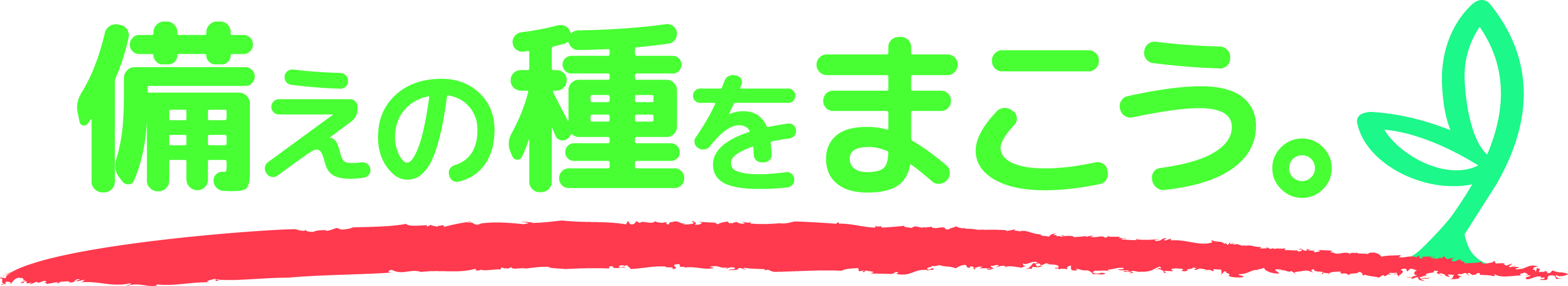 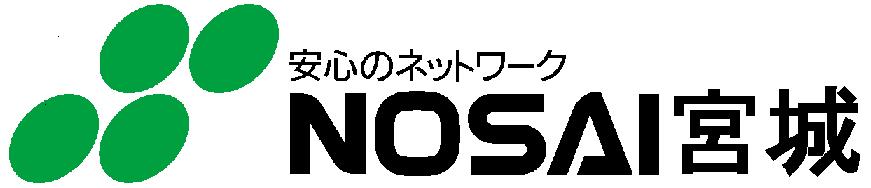 総務部企画情報課　行き平成２９年１２月１４日に開催される標記説明会への参加を申し込みます。〇ＦＡＸ番号は ０２２－２６２－６４０６ です。（１）お　名　前（２）ご　住　所（３）ご　職　業（４）連絡先電話番号